NYHETSBREV FRÅN VARUFÖRSÖRJNINGENFörbandsmaterial VF2017-0008

Nytt avtal på förbandssortimentet från och med 2018-03-01. 
Utställningar av förbandsmaterial klockan 11–15 följande datum: Uppsala, Akademiska sjukhuset den 9 april, lokal Blå Korset.
Eskilstuna, Mälarsjukhuset den 10 april, lokal Pandion.
Örebro, Universitetssjukhuset den 16 april, lokal Unden och Sottern.
Falun, Falu lasarettet den 26 april, lokal A4.
Västerås,  den 21 maj, lokal Samlingssalen ing 29 (psyk. Klin)
Mora, Mora lasarett den 22 maj, lokal Seldingerummet Hus 3 plan 9.Pirkko Hooli/ KategoriledareInjektions-, infusions- och transfusionsmaterial VF2014-0001För er kännedom, nedan produkt finns på nuvarande avtal och är också antagen till nästa avtalsperiod om 4 år.Detta är en säkerhetsprodukt för glasampuller som minskar risken att skära sig.Produkten finns att beställa på Varuförsörjningsnummer 43828.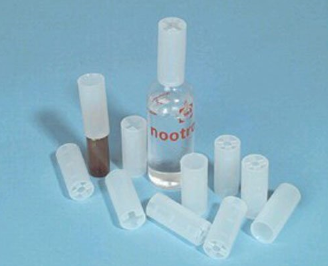 Åsa Fors/ KategoriledareKemisk-tekniska produkter VF2016-0010Nytt avtal fr.o.m. 2018-04-01.Säkerhetsdatablad finns på Varuförsörjningens hemsida.
Kontakta ansvarig Kategoriledare om produktblad önskas.
Lathund för desinfektionsmedel kommer att finnas tillgänglig på hemsidan inom kort.Bifogad bilaga innehåller information om det nya sortimentet.
Några produktområden saknas fortfarande och vi jobbar på att få in dem i sortimentet. Mer information om saknade artiklar i kommande nyhetsbrev.Övrig information:
Kommande utställningar:Västmanland 21/5
Lasarettet i Västerås
Lokal: Samlingssalen ingång 29
Tid: 10:00 – 14:00
- På denna utställning visas även upphandlat sortiment av förbandsmaterial upp.Uppsala 23/5 
Akademiska sjukhuset
Lokal: Blå Korset, Lorentssalen 
Tid: 10:00 – 14:00Örebro 24/5
Universitetssjukhuset
Lokal: Unden och Sottern
Tid: 10:00 – 14:00Sörmland 28/5
Mälarsjukhuset Eskilstuna
Lokal: Pandion
Tid: 10:00 – 14:00
Dalarna 
Upphandlat sortiment visas upp på informationsmötena enligt nedan
17/4
- Avesta, Rektangeln 09:30 – 11:00
- Ludvika, Ängsklockan 13:30 – 15:00
18/4
- Falun, A4 09:30 – 11:00
- Mora, Seldingerummet 13:30 – 15:00Ammie Kronvall/kategoriledareÖgonoperationsmaterial och implantat VF2015-0072Avbrytande av produktgrupp 90
Ny upphandling kommer att ske på produktgrupp 90 intraokulär lins/bakre kammare/single piece/asfärisk/gul gällande avtal ögonoperationsmaterial och implantat VF2015-0072Varuförsörjningen har för avsikt att annonsera innan sommaren och få till ett avtal i höst 2018.Mer information finner ni i bifogad information.Johan Ryman/kategoriledareArtnrBenämning 1ProdNamnKommentar52362MUNVÅRDSSET F ENGÅNGSBRUKTOOTHETTEBorttagen. Separata verktyg finns upphandlade. Kontakta tandvården för information om munhygien.50352MUNVÅRDSSET F 1 DYGN/PATIENTBorttagen. Separata verktyg finns upphandlade. Kontakta tandvården för information om munhygien.51137ÖGONDUSCH 2X0,5L M VÄGGHÅLLAREBorttagen. Endast flaskor med 1 liter upphandlat.46376RENGÖRINGSMEDEL F GOLVBRUNN 2LFREEDRAINTidigare 2 liter. Nu 10 liter. 